Junior Leadership Team 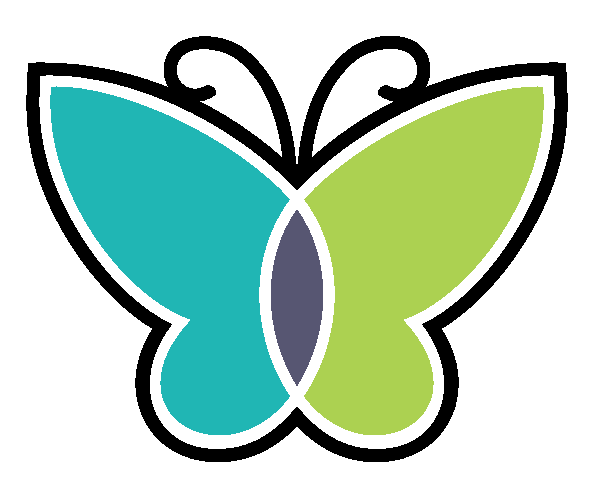 Safeguarding Action PlanReport to: Mrs LuptonActionWhen do I need to do it by?ImpactGo on a site walk with Mr Homes and report back any H&S concerns.Every termCarry our pupil interviews around keeping safe and collate findings (Mrs Lupton to give questions).Term 2, Term 4, Term 6Carry our staff and visitor interviews and collate findings (Mrs Lupton to give questions).Term 2, Term 4, Term 6ID check staff, visitorsEvery termCarry out a fire drill with Mr HolmesTerm 4Interview safeguarding link governors (Mrs Lupton to provide questions). Term 5